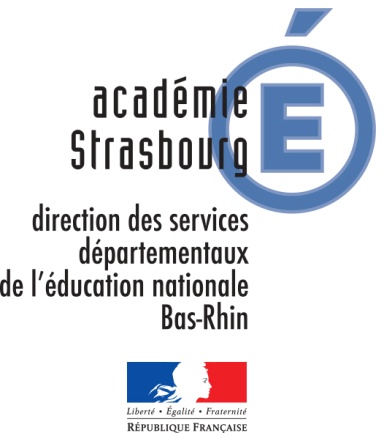 Annexe 4(école maternelle)LeLe Directeur d’écoleàMadame, Monsieur…AdresseIl a été porté à ma connaissance que votre enfant (Nom et Prénom) ……………………………………………………………..……….....a manqué la classe sans motif valable. L’assiduité scolaire est une condition déterminante de la réussite scolaire de votre enfant. Elle est inscrite dans la loi et figure au Code de l’Éducation à l’Article L511-1. Elle est rappelée aux parents dans le Règlement intérieur de l’école dont vous avez pris connaissance en début d’année scolaire. L’engagement ci-dessous que vous prenez à l’issue de notre entretien de ce jour vous rappelle solennellement votre responsabilité de parents. Il mentionne les mesures à prendre pour un retour en classe et une fréquentation régulière.NOM + PrénomSignature du Directeur d’écoleENGAGEMENT Je/nous soussigné(e,s) (Prénom(s)  et Nom(s)) : ………………………………..........………………………………………………………………………………………….(cocher la case correspondante)mèrepère		détenteur de l’autorité parentaleJ’ai/Nous avons été alerté(s) des conséquences des absences de mon/notre enfant(Nom et Prénom) ……......……………………………………………………………………….J’ai/Nous avons été informé(s) des répercussions de cet absentéisme sur la scolarité et l’avenir de notre enfant. Je m’engage/Nous nous engageons à veiller activement à une fréquentation régulière de mon/notre enfant à l’école, en mettant en œuvre plus particulièrement les préconisations suivantes :---Signature des responsables légaux	Copie :- IEN de circonscription